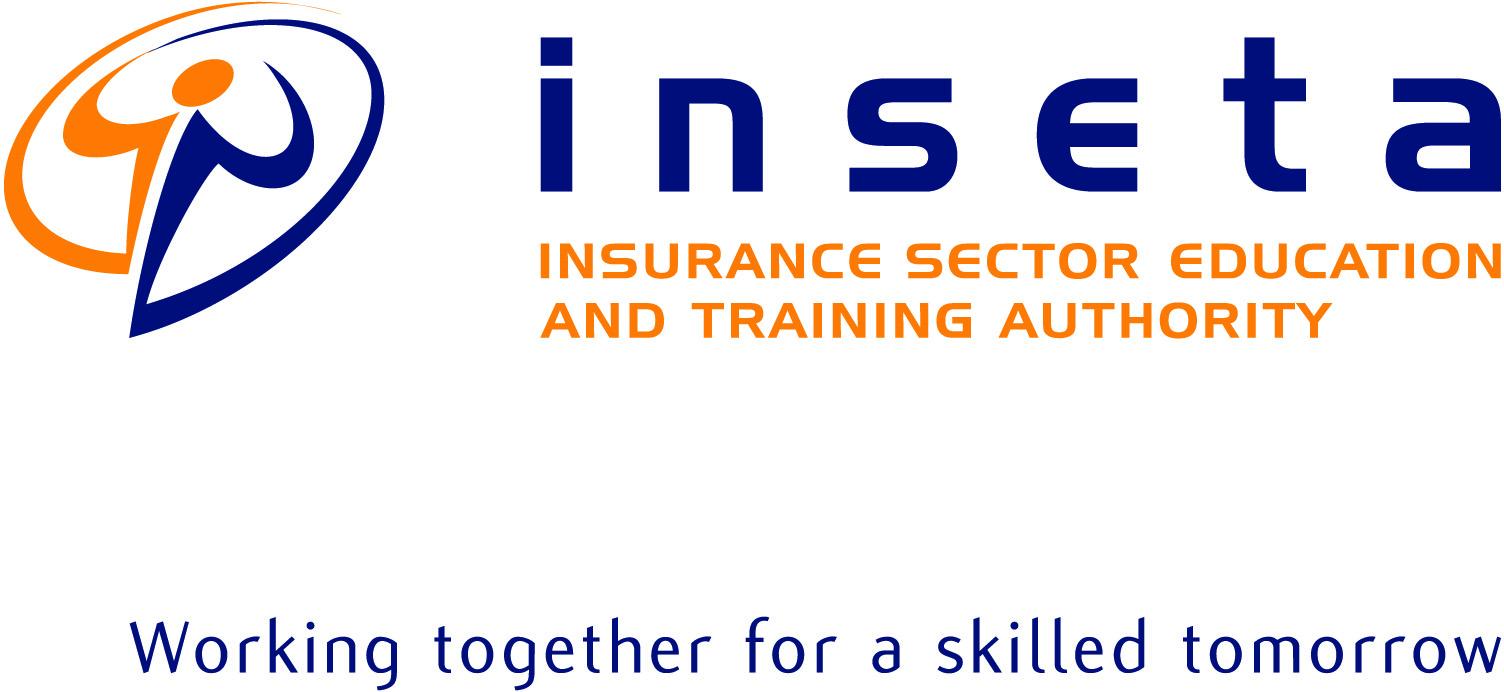 LIST OF PROPOSALS RECEIVEDAPPOINTMENT OF SERVICE PROVIDER/S TO DESIGN AND PROVIDE A MIDDLE NMANAGEMENT PROGRAMMETENDER NUMBER: LEAR/2019/04The following bids were received by the closing date (14 February 2020) and time 11H00:Notes: * Points claimed by the bidders are subject to validation in any form deemed appropriate by INSETA.Issued byINSETASupply Chain ManagementBidder’s NameBBBEE Level Total Bid Price1Wits Business SchoolNon-CompliantR1 180 000.00 (Johannesburg – 20 Delegates)R2 025 000.00 (KwaZulu Natal – 25 Delegates)R1 180 000.00 (Johannesburg – 20 Delegates)2Milpark Business SchoolLevel 2R4 344 900.00 (70 Delegates / Three Provinces)3Prosam Consulting & TrainingLevel 1R119 000.00 (70 Delegates / Three Provinces)4University of Cape Town- Graduate School of BusinessLevel 5R1 987 500.00 (Western Cape)R2 125 000.00 (Gauteng)R1 900 000.00 (KwaZulu-Natal)5Henley Business School Limited Level 4R5 760 000.00 (70 Delegates / Three Provinces)6Foundation for Professional Development (Pty) LtdLevel 1R3 498 000.00 (70 Delegates / Three Provinces)